WESTFIELD ACADEMYANDCENTRAL SCHOOL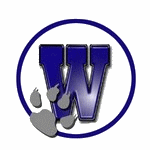 WALL OF FAME2020Westfield Academy and Central School203 East Main StreetWestfield, New York 14787716/326-2151www.wacs.wnyric.orgExcellence in EducationBOE Approved-5/13/2019IntroductionThe Westfield Academy and Central School Wall of Fame honors individuals whose character, leadership, and service exemplify outstanding achievement in their life’s work.PurposesThe purposes of the Wall of Fame are:To honor Westfield Academy and Central School graduates who have distinguished themselves in a career or field, athletics, community involvement, or in activities which merit special recognition.To provide positive role models to our students.To instill a sense of pride in our community.Selection CriteriaThe recipient must have graduated from the Westfield Academy and Central School District at least ten (10) years prior to nomination.The recipient has distinguished her/himself in a career or field, athletics, community involvement or in activities which merit special recognition.The recipient demonstrates exemplary qualities of character, leadership, and service.Selection ProcedureThe sponsor must complete the Wall of Fame Questionnaire on the behalf of the nominee and return it to the District Office by August 28, 2020.  The District Office will retain all nominations indefinitely and nominees will be considered each year for induction.No more than five (5) inductees will be admitted per year.The selection committee will be comprised of present/former teachers, parents, administrators, community members, and alumni.There will be nine (9) members on the selection committee, as follows:Three (3) teachers*Three (3) community members**One (1) Athletic Director or coachOne (1) School Counselor or Pupil Personnel Services (PPS) representativeOne (1) Administrator* Any combination of three (3) teachers and/or community members will serve after the first year of the program.**Alumni on the Wall of Fame will serve after the first year of the program.Nominees must receive votes from at least two-thirds of the committee members.Recognition of InducteesInduction will be held at a Westfield Academy and Central School Homecoming Event.The inductee’s name and picture will appear on a Wall of Fame plaque which will be displayed in Westfield Academy and Central School.A personal plaque will be presented to the inductee at a Homecoming Event.Westfield Academy and Central SchoolWall of Fame Nomination Form (Page 1)Nominee InformationName												Address											Telephone Number										Email Address											Graduation Year										Sponsor InformationName												Address											Telephone Number										Email Address											Sponsor’s Signature										Date												Information for the SponsorPlease complete the application with the write up on the following page and return it to the District Office at Westfield Academy and Central School.  Please provide supporting documentation, pertinent materials, pictures, press clippings, and letters of recommendation.Items will not be returned to the sponsor.The District Office will retain all nominations indefinitely.All applications are strictly confidential.Send completed Nomination Forms to:
Westfield Academy and Central SchoolDistrict Office203 East Main StreetWestfield, New York 14787Westfield Academy and Central SchoolWall of Fame Nomination Form (Page 2)Nominee InformationName												Please provide a description of the nominee’s achievements, affiliations, appointments, awards, career milestones, civic involvement, history, honors, professional background, memberships, and recognition.  Attach supporting materials as needed.